                                         ПОМШУȌМ                                                     РЕШЕНИЕ      от 28 июня 2021 г.	                                                           № ІV- 47/ 181                                                                           Республика Коми, пст. Койдин О внесении изменений в решение Совета сельского поселения «Койдин» от 18.09.2020 г. № IV-37/144 «Об утверждении порядка предоставления имущественной поддержки, предназначенного по передаче во владение и (или) пользование субъектам малого и среднего предпринимательства и организациям, образующим инфраструктуру поддержки субъектов малого и среднего предпринимательства        В соответствии с Федеральным законом от 24.07.2007 N 209-ФЗ "О развитии малого и среднего предпринимательства в Российской Федерации"Совет сельского поселения «Койдин» решил:1. Внести в приложение к решению решение Совета сельского поселения «Койдин» от 18.09.2020 г. № IV-37/144 «Об утверждении порядка предоставления имущественной поддержки, предназначенного по передаче во владение и (или) пользование субъектам малого и среднего предпринимательства и организациям, образующим инфраструктуру поддержки субъектов малого и среднего предпринимательства» изменения согласно приложению, к настоящему решению.2. Настоящее постановление вступает в силу со дня его официального опубликования. Глава сельского поселения «Койдин»                                       Л.В. Черничкин    Приложение к решению Совета сельского поселения «Койдин»от 28.06.2021г № 47/181«О внесении изменений в решение Совета СП «Койдин»от 18 09.2020 года № V-37/144 «Об утверждении порядка предоставления имущественной поддержки предназначенного по передаче во владение и (или) пользование субъектам малого и среднего предпринимательства и организациям, образующим инфраструктуру поддержки субъектов малого и среднего предпринимательства»Изменения, вносимые в приложение к решению Совета сельского поселения «Койдин» от 18.09.2020г. № V-37/144 «Об утверждении порядка предоставления имущественной поддержки, предназначенного по передаче во владение и (или) пользование субъектам малого и среднего предпринимательства и организациям, образующим инфраструктуру поддержки субъектов малого и среднего предпринимательства»пункт 1 изложить в редакции:«1. Настоящий Порядок определяет механизм предоставления в аренду муниципального имущества, включенного в Перечень имущества муниципального образования сельского поселения «Койдин», предназначенного для передачи во владении и (или) в пользовании субъектам малого и среднего предпринимательства и организациям, образующим инфраструктуру поддержки субъектов малого и среднего предпринимательства (далее – Перечень). 1.1. Физические лица, не являющиеся индивидуальными предпринимателями и применяющие специальный налоговый режим "Налог на профессиональный доход" (далее - самозанятые граждане) вправе обратиться за оказанием имущественной поддержки в порядке и на условиях, которые установлены настоящим Порядком.».пункт 2 изложить в редакции:«2. Предоставление субъектам малого и среднего предпринимательства и организациям, образующим инфраструктуру поддержки субъектов малого и среднего предпринимательства (далее – субъекты МСП) в аренду муниципального имущества, включенного в Перечень, является муниципальной преференцией.Муниципальная преференция предоставляется субъектам МСП в виде заключения договоров аренды, без применения обязательных процедур проведения торгов.».пункт 3 дополнить абзацем следующего содержания:	«Факт отнесения лица, претендующего на приобретение права аренды имущества, включенного в Перечень, к субъектам МСП подтверждается наличием сведений о таком лице в едином реестре субъектов малого и среднего предпринимательства, размещенном на официальном сайте Федеральной налоговой службы.»пункт 5 изложить в редакции:«5. Для заключения договора аренды муниципального имущества, включенного в Перечень, заявителем предоставляются следующие документы:1) заявление (по форме согласно приложению к настоящему Порядку);2) для индивидуальных предпринимателей: копия документа, удостоверяющего личность;3) для юридических лиц: копии учредительных документов; документ, подтверждающий полномочия лица на осуществление действий от имени заявителя.4) для самозанятых граждан: копия документа, удостоверяющего личность, справка о постановке на учет в качестве плательщика налога на профессиональный доход.».5)	пункт 16 дополнить абзацем следующего содержания:         «Срок договора может быть уменьшен на основании поданного до заключения такого договора заявления лица, приобретающего права владения и (или) пользования. Максимальный срок предоставления бизнес-инкубаторами государственного или муниципального имущества в аренду (субаренду) субъектам малого и среднего предпринимательства не должен превышать три года».«Койдiн» сиктовмöдчöминса Сöвет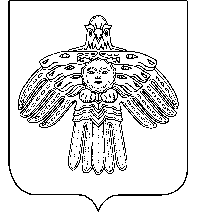 Советсельского поселения «Койдин»